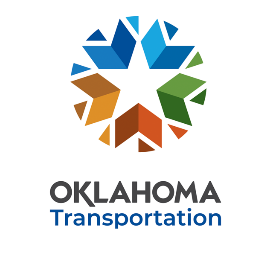 The Oklahoma Department of Transportation (ODOT) will host a virtual open house to update the public and present the latest information on proposed improvements to I-35 from 1.0 miles south of Ladd Road, extending north to the Cleveland County Line. The open house also provides an opportunity for the public to comment. We look forward to your participation!If any person wishes to submit a written statement concerning this project, they may submit their comments via US Mail to the Environmental Programs Division, Oklahoma Department of Transportation, 200 N.E. 21st Street, Oklahoma City, OK  73105 or via email at environment@odot.org.   All comments must be received or postmarked by no later than January 25, 2023.OKLAHOMA DEPARTMENT OF TRANSPORTATION										Environmental Programs Division 200 N.E. 21st StreetOklahoma City, OK  731055 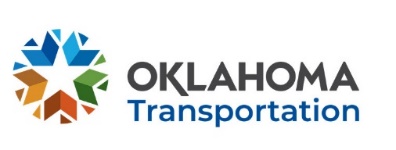 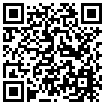 